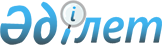 Қостанай облысы әкімдігінің 2023 жылғы 19 маусымдағы № 257 "2023-2024 оқу жылына арналған жоғары және жоғары оқу орнынан кейінгі білімі бар кадрларды даярлауға арналған мемлекеттік білім беру тапсырысын бекіту туралы" қаулысына өзгеріс енгізу туралыҚостанай облысы әкімдігінің 2023 жылғы 26 қазандағы № 458 қаулысы
      Қостанай облысының әкімдігі ҚАУЛЫ ЕТЕДІ:
      1. Қостанай облысы әкімдігінің "2023-2024 оқу жылына арналған жоғары және жоғары оқу орнынан кейінгі білімі бар кадрларды даярлауға арналған мемлекеттік білім беру тапсырысын бекіту туралы" 2023 жылғы 19 маусымдағы № 257 қаулысына (Нормативтік құқықтық актілерді мемлекеттік тіркеу тізілімінде № 10030 болып тіркелген) келесі өзгеріс енгізілсін:
      көрсетілген қаулының қосымшасы осы қаулының қосымшасына сәйкес жаңа редакцияда жазылсын.
      2. "Қостанай облысы әкімдігінің білім басқармасы" мемлекеттік мекемесі Қазақстан Республикасының заңнамасында белгіленген тәртіпте:
      1) осы қаулыға қол қойылған күнінен бастап бес жұмыс күні ішінде оның қазақ және орыс тілдеріндегі электрондық түрдегі көшірмесін Қазақстан Республикасы Әділет министрлігінің "Қазақстан Республикасының Заңнама және құқықтық ақпарат институты" шаруашылық жүргізу құқығындағы республикалық мемлекеттік кәсіпорнының Қостанай облысы бойынша филиалына ресми жариялау және Қазақстан Республикасы нормативтік құқықтық актілерінің эталондық бақылау банкіне енгізу үшін жіберілуін;
      2) осы қаулының ресми жарияланғанынан кейін оның Қостанай облысы әкімдігінің интернет-ресурсында орналастырылуын қамтамасыз етсін.
      3. Осы қаулының орындалуын бақылау Қостанай облысы әкімі аппаратының басшысына жүктелсін.
      4. Осы қаулы оның алғашқы ресми жарияланған күнінен бастап қолданысқа енгізіледі. 2023-2024 оқу жылына арналған жоғары және жоғары оқу орнынан кейінгі білімі бар кадрларды даярлауға арналған мемлекеттік білім беру тапсырысы (жергілікті бюджет қаражаты есебінен)
					© 2012. Қазақстан Республикасы Әділет министрлігінің «Қазақстан Республикасының Заңнама және құқықтық ақпарат институты» ШЖҚ РМК
				
      Облыс әкімі 

Қ. Ақсақалов
Қостанайоблысы әкімдігінің2023 жылғы 26 қазандағы№ 458 қаулысынақосымшаҚостанайоблысы әкімдігінің2023 жылғы 19 маусымдағы№ 257 қаулысынақосымша
№
Білім беру саласының коды және атауы
Даярлау бағытының коды және атауы
Оқу нысаны бойынша мемлекеттік білім беру тапсырысының көлемі (күндізгі)
Жоғары оқу орындарында бір білім алушыны оқытуға жұмсалатын орташа шығыстар құны (ұлттық жоғары оқу орындарын қоспағанда) (теңгемен)
Жоғары оқу орындарында бір білім алушыны оқытуға жұмсалатын орташа шығыстар құны (ұлттық жоғары оқу орындарын қоспағанда) (теңгемен)
№
Білім беру саласының коды және атауы
Даярлау бағытының коды және атауы
Оқу нысаны бойынша мемлекеттік білім беру тапсырысының көлемі (күндізгі)
2023 жыл
2024 жыл
1
6B01 Педагогикалық ғылымдар
6B011 Педагогика және психология
4
300 333
600 667
2
6B01 Педагогикалық ғылымдар
6B011 Педагогика және психология
4
300 333
600 667
3
6B01 Педагогикалық ғылымдар
6В013 Пәндік мамандандырылмаған мұғалімдерді даярлау
2
300 333
600 667
4
6B01 Педагогикалық ғылымдар
6В013 Пәндік мамандандырылмаған мұғалімдерді даярлау
2
300 333
600 667
5
6B01 Педагогикалық ғылымдар
6В015 Жаратылыстану пәндері бойынша мұғалімдер даярлау
1
300 333
600 667
6
6B01 Педагогикалық ғылымдар
6В015 Жаратылыстану пәндері бойынша мұғалімдер даярлау
1
300 333
600 667
7
6B01 Педагогикалық ғылымдар
6В017 Тілдер және әдебиет бойынша мұғалімдерді даярлау
8
300 333
600 667
8
6B01 Педагогикалық ғылымдар
6В017 Тілдер және әдебиет бойынша мұғалімдерді даярлау
8
300 333
600 667
Барлығы
Барлығы
Барлығы
15
9
7R011 Денсаулық сақтау (медицина)
Акушерия және гинекология ересектердің, балалардың
6
559 560
839 340
10
Анестезиология және реаниматология ересектердің, балалардың
6
559 560
839 340
11
Кардиология ересектердің, балалардың
6
559 560
839 340
12
Радиология
9
559 560
839 340
13
Онкология ересектердің
5
559 560
839 340
14
Психиатрия ересектердің, балалардың
4
559 560
839 340
15
Сот-медициналық сараптама
4
559 560
839 340
16
Фтизиатрия ересектердің, балалардың
5
559 560
839 340
17
Неврология ересектердің, балалардың
3
559 560
839 340
18
Педиатрия
2
559 560
839 340
19
Оториноларингология ересектердің, балалардың
2
559 560
839 340
20
Травматология - ортопедия ересектердің, балалардың
2
559 560
839 340
21
Физикалық медицина және реабилитация ересектердің, балалардың
2
559 560
839 340
22
Гематология ересектердің
2
559 560
839 340
23
Нейрохирургия ересектердің, балалардың
2
559 560
839 340
24
Гастроэнтерология ересектердің, балалардың
2
559 560
839 340
25
Эндокринология ересектердің, балалардың
1
559 560
839 340
26
Аллергология және иммунология ересектердің, балалардың
1
559 560
839 340
27
Неонатология
1
559 560
839 340
28
Офтальмология ересектердің, балалардың
1
559 560
839 340
29
Патологиялық анатомия
1
559 560
839 340
30
Нефрология ересектердің, балалардың
1
559 560
839 340
31
Ревматология ересектердің, балалардың
1
559 560
839 340
32
Жақ сүйек-бет хирургиясы ересектердің, балалардың
1
559 560
839 340
Барлығы
Барлығы
Барлығы
70